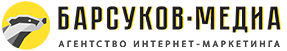 Бриф (техническое задание) на разработку сайтаОбщая информацияФункциональные возможности сайтаТребования к дизайну сайта*Уточнения:1. Форма обратной связи - форма, куда посетитель сайта вводит необходимые данный (как правило это: имя, контактные данные и свой вопрос) и нажимаю на кнопку "Отправить" посылает веденные данные на почту администратора сайта.  Форма удобна тем, что для того чтобы отправить электронное письмо администратору сайта, отправителю не обязательно иметь свой электронный почтовый ящик. 2. Интерактивная карта - карта сервисов Google либо Yandex, позволяющая посетителю Вашего сайта прямо у Вас на сайте смотреть местонахождение Вашего представительства, увеличивать и уменьшать масштаб карты, перемещаться по карте с помощью функциональных клавиш.3. Слайдер - набор картинок или баннеров, автоматически (или по нажатию на специальные кнопки) сменяющиеся друг за другом с определенной скоростью.4. Карта сайта (дерево сайта) - одна из страниц сайта, информация на которой аналогична разделу "Содержание" обычной книги. Используется как элемент навигации. В карте сайта представлен полный перечень разделов и/или всех страниц, имеющихся на сайте. Заголовки страниц в списке служат ссылками на эти страницы.5. Адаптивная верстка – это современное направление в веб-дизайне, которое стало пользоваться особым успехом, благодаря распространению мобильного интернета и портативных устройств с различными разрешениями экранов. Говоря простым языком, адаптивная верстка нужна для того, чтобы ваш сайт корректно отображался не только на мониторах компьютеров, но и также на экранах мобильных телефонов, смартфонов, планшетов и тд. Адаптивный дизайн делается только для следующих разрешений: 1280х800, 1024х768, 1024х600, 480х320, 320х240.               Плюсы адаптивной верстки:Грамотное изменение дизайна сайта под каждое из разрешений, в соответствии с макетами. Отрисовка дополнительных макетов под каждое разрешениеМинусы адаптивной верстки:Ограниченность в разработке дизайна (минимализм в дизайне)Увеличение сроков и стоимости разработки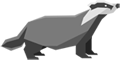 +375 (29) 692-54-44+375 (33) 347-54-44info@barsukov.byАдрес электронной почты Контактные телефоны *Наименование ИП или ОрганизацииОбласть \ сфера деятельностиНазвание организации, которое будет присутствовать на сайтеНа какую аудиторию нацелен сайт? Опишите возрастные, профессиональные,географические, социальные илидругие важные категории посетителейЦели создания сайтапоставьте "ДА" напротив подходящего вариантаПоиск новых клиентовЦели создания сайтапоставьте "ДА" напротив подходящего вариантаРеклама товараЦели создания сайтапоставьте "ДА" напротив подходящего вариантаУвеличение объемов продажЦели создания сайтапоставьте "ДА" напротив подходящего вариантаИнформационная поддержка клиентовЦели создания сайтапоставьте "ДА" напротив подходящего вариантаБлагоприятный имидж компанииЦели создания сайтапоставьте "ДА" напротив подходящего вариантаДругие цели (описать)Требуется ли регистрация домена? *Если да, то укажите, какой именно доменТребуется ли регистрация хостинга? *Да или НетТип сайта *поставьте "ДА" напротив подходящего вариантаСтруктура сайта *поставьте "ДА" напротив подходящего варианта.Если у Вас есть каталог, то укажите категории, и подкатегории товаров или услуг.Главная страницаГлавная страницаГлавная страницаСтруктура сайта *поставьте "ДА" напротив подходящего варианта.Если у Вас есть каталог, то укажите категории, и подкатегории товаров или услуг.О компании \ О насО компании \ О насО компании \ О насСтруктура сайта *поставьте "ДА" напротив подходящего варианта.Если у Вас есть каталог, то укажите категории, и подкатегории товаров или услуг.НовостиНовостиНовостиСтруктура сайта *поставьте "ДА" напротив подходящего варианта.Если у Вас есть каталог, то укажите категории, и подкатегории товаров или услуг.КонтактыКонтактыКонтактыСтруктура сайта *поставьте "ДА" напротив подходящего варианта.Если у Вас есть каталог, то укажите категории, и подкатегории товаров или услуг.Каталог товара Каталог товара Каталог товара Структура сайта *поставьте "ДА" напротив подходящего варианта.Если у Вас есть каталог, то укажите категории, и подкатегории товаров или услуг.ФотогалереяФотогалереяФотогалереяСтруктура сайта *поставьте "ДА" напротив подходящего варианта.Если у Вас есть каталог, то укажите категории, и подкатегории товаров или услуг.ВидеогалереяВидеогалереяВидеогалереяСтруктура сайта *поставьте "ДА" напротив подходящего варианта.Если у Вас есть каталог, то укажите категории, и подкатегории товаров или услуг.Вопрос-ответВопрос-ответВопрос-ответСтруктура сайта *поставьте "ДА" напротив подходящего варианта.Если у Вас есть каталог, то укажите категории, и подкатегории товаров или услуг.Прайс-листПрайс-листПрайс-листСтруктура сайта *поставьте "ДА" напротив подходящего варианта.Если у Вас есть каталог, то укажите категории, и подкатегории товаров или услуг.ОтзывыОтзывыОтзывыСтруктура сайта *поставьте "ДА" напротив подходящего варианта.Если у Вас есть каталог, то укажите категории, и подкатегории товаров или услуг.ФорумФорумФорумСтруктура сайта *поставьте "ДА" напротив подходящего варианта.Если у Вас есть каталог, то укажите категории, и подкатегории товаров или услуг.Каталог  товаров/услугКаталог  товаров/услугКаталог  товаров/услугСтруктура сайта *поставьте "ДА" напротив подходящего варианта.Если у Вас есть каталог, то укажите категории, и подкатегории товаров или услуг.ДругоеУкажите страницы, которых не хватаетДругоеУкажите страницы, которых не хватаетДругоеУкажите страницы, которых не хватаетКакие блоки будут присутствовать на главной странице сайта? Перечислите названия блоков (например: Акции, Новости, Рекламные баннеры) Если хотите доверить это дизайнеру, то поставьте "Да" в поле "На усмотрение дизайнера"Блоки Перечислите названия блоковБлоки Перечислите названия блоковБлоки Перечислите названия блоковКакие блоки будут присутствовать на главной странице сайта? Перечислите названия блоков (например: Акции, Новости, Рекламные баннеры) Если хотите доверить это дизайнеру, то поставьте "Да" в поле "На усмотрение дизайнера"На усмотрение дизайнера Да или НетНа усмотрение дизайнера Да или НетНа усмотрение дизайнера Да или НетНужна ли на сайте форма обратной связи1? Да или НетНужна ли в разделе "Контакты" интерактивная карта2 Google или Yandex? Если да то напишите Google или YandexНужна ли отрисованная карта с указанием путей подъезда к месту назначения и ближайших достопримечательностей?  Если да то напишите точный адрес, например: г. Минск, ул. Тростенецкая, 3, офис 402Нужно ли разграничение прав доступа к сайту?Если да то укажите виды пользователей (например: администратор, менеджер, оптовый покупатель, дилер, обычный пользователь) и опишите возможности \ ограничения каждого вида пользователя. Нужна ли интеграция с социальными сетями Instagram, Вконтакте, Facebook?Кнопка со ссылкой на страницу в соцсети, например?Необходим ли фото слайдер3 на сайте? Да или НетРасположение главного меню сайта поставьте "ДА" напротив подходящего вариантаПри выборе варианта "горизонтальное и вертикальное" укажите какие пункты меню будут расположены в вертикальном меню, а какие в горизонтальном.ГоризонтальноеРасположение главного меню сайта поставьте "ДА" напротив подходящего вариантаПри выборе варианта "горизонтальное и вертикальное" укажите какие пункты меню будут расположены в вертикальном меню, а какие в горизонтальном.ВертикальноеРасположение главного меню сайта поставьте "ДА" напротив подходящего вариантаПри выборе варианта "горизонтальное и вертикальное" укажите какие пункты меню будут расположены в вертикальном меню, а какие в горизонтальном.Горизонтальное и вертикальное Нужна ли карта сайта4 (дерево сайта)?Да или НетШирина сайт На усмотрение дизайнераДа или НетНа усмотрение дизайнераДа или НетШирина области контента (области содержимого сайта)На усмотрение дизайнераДа или НетНа усмотрение дизайнераДа или НетАдаптивная верстка 5    Да или НетТребуется ли наполнение Вашего сайта содержимым?поставьте "ДА" напротив подходящего вариантаСистема управления сайтом:WordPressWordPressWordPressWordPress++Система управления сайтом:Необходимо ли сделать после разработки сайта оптимизацию под поисковое продвижение сайта и регистрацию в поисковых системах?Да или НетВысота шапки сайта (Header)Если ширина Фиксированная, укажите точное значениеНа усмотрение дизайнераДа или НетНа усмотрение дизайнераДа или НетНа усмотрение дизайнераДа или НетВысота шапки сайта (Header)Если ширина Фиксированная, укажите точное значениеФиксированнаяДа или НетФиксированнаяДа или НетФиксированнаяДа или НетКакие элементы будут располагаться в шапке сайтапоставьте "ДА" напротив подходящего варианта и впишите необходимые данныеКонтактные данные (например: телефоны, E-mail, Viber, Telegram)Контактные данные (например: телефоны, E-mail, Viber, Telegram)Контактные данные (например: телефоны, E-mail, Viber, Telegram)Какие элементы будут располагаться в шапке сайтапоставьте "ДА" напротив подходящего варианта и впишите необходимые данныеАдресАдресАдресКакие элементы будут располагаться в шапке сайтапоставьте "ДА" напротив подходящего варианта и впишите необходимые данныеЛоготипЛоготипЛоготипКакие элементы будут располагаться в шапке сайтапоставьте "ДА" напротив подходящего варианта и впишите необходимые данныеСлоган или другой текстСлоган или другой текстСлоган или другой текстКакие элементы будут располагаться в шапке сайтапоставьте "ДА" напротив подходящего варианта и впишите необходимые данныеПоиск по сайтуПоиск по сайтуПоиск по сайтуКакие элементы будут располагаться в шапке сайтапоставьте "ДА" напротив подходящего варианта и впишите необходимые данныеВремя работыВремя работыВремя работыКакие элементы будут располагаться в шапке сайтапоставьте "ДА" напротив подходящего варианта и впишите необходимые данныеДругоеДругоеДругоеПеречислите 3-5 сайтов, дизайн которых Вам НРАВИТСЯ Слова,  характеризующие стилистику Вашего сайтапоставьте "ДА" напротив подходящих вариантовКорпоративныйКорпоративныйСлова,  характеризующие стилистику Вашего сайтапоставьте "ДА" напротив подходящих вариантовСтрогийСтрогийСлова,  характеризующие стилистику Вашего сайтапоставьте "ДА" напротив подходящих вариантовАгрессивныйАгрессивныйСлова,  характеризующие стилистику Вашего сайтапоставьте "ДА" напротив подходящих вариантовАкадемичныйАкадемичныйСлова,  характеризующие стилистику Вашего сайтапоставьте "ДА" напротив подходящих вариантовМолодежныйМолодежныйСлова,  характеризующие стилистику Вашего сайтапоставьте "ДА" напротив подходящих вариантовАвангардныйАвангардныйСлова,  характеризующие стилистику Вашего сайтапоставьте "ДА" напротив подходящих вариантовМягкийМягкийСлова,  характеризующие стилистику Вашего сайтапоставьте "ДА" напротив подходящих вариантовТеплыйТеплыйСлова,  характеризующие стилистику Вашего сайтапоставьте "ДА" напротив подходящих вариантовДорогойДорогойСлова,  характеризующие стилистику Вашего сайтапоставьте "ДА" напротив подходящих вариантовДругое (опишите)Другое (опишите)Используемые цвета поставьте "ДА" напротив подходящего вариантаХолодныеХолодныеИспользуемые цвета поставьте "ДА" напротив подходящего вариантаТеплыеТеплыеИспользуемые цвета поставьте "ДА" напротив подходящего вариантаЦветовая гамма указанная Заказчиком укажите цвета.Цветовая гамма указанная Заказчиком укажите цвета.Предоставите ли Вы фото материалы для сайта?поставьте "ДА" напротив подходящего вариантаПредоставлю всеПредоставите ли Вы фото материалы для сайта?поставьте "ДА" напротив подходящего вариантаПредоставлю частичноПредоставите ли Вы фото материалы для сайта?поставьте "ДА" напротив подходящего вариантаДизайнеру необходимо подобрать самомуПредоставите ли Вы тексты для страниц сайта?поставьте "ДА" напротив подходящего вариантаПредоставлю готовые текстыПредоставите ли Вы тексты для страниц сайта?поставьте "ДА" напротив подходящего вариантаПредоставлю тексты, но их надо обработать копирайтеруРазработка концепции дизайна сайта.поставьте "ДА" напротив подходящего вариантаСо слов заказчикаРазработка концепции дизайна сайта.поставьте "ДА" напротив подходящего вариантаРазрабатывается дизайнером Необходимо ли продвижение сайта?Поставьте "ДА" напротив необходимого способа продвижения. Если не нужно ничего не заполнять.SEO (продвижение в поисковых системах) SEO (продвижение в поисковых системах) SEO (продвижение в поисковых системах) SEO (продвижение в поисковых системах) Дополнительная информация и пожелания заказчикаОпишите тут все, что не удалось описать ответами на вышеуказанные вопросыДополнительная информация и пожелания заказчикаОпишите тут все, что не удалось описать ответами на вышеуказанные вопросыДополнительная информация и пожелания заказчикаОпишите тут все, что не удалось описать ответами на вышеуказанные вопросыДополнительная информация и пожелания заказчикаОпишите тут все, что не удалось описать ответами на вышеуказанные вопросыДополнительная информация и пожелания заказчикаОпишите тут все, что не удалось описать ответами на вышеуказанные вопросыДополнительная информация и пожелания заказчикаОпишите тут все, что не удалось описать ответами на вышеуказанные вопросы